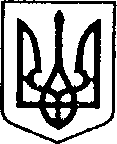 УКРАЇНАЧЕРНІГІВСЬКА ОБЛАСТЬН І Ж И Н С Ь К А    М І С Ь К А    Р А Д АВ И К О Н А В Ч И Й    К О М І Т Е ТР І Ш Е Н Н Явід 27 березня 2024р. 			м. Ніжин					№ 157Про продовження строку перебуваннядитини в сім’ї патронатного вихователяВідповідно до пункту б статті 34, статей 51, 52, 53, 59, 73 Закону України «Про місцеве самоврядування в Україні», Регламенту виконавчого комітету Ніжинської міської ради VIII скликання, затвердженого рішенням Ніжинської міської ради Чернігівської області від 24 грудня 2020 року № 27-4/2020, Закону України «Про охорону дитинства», статей 252, 253, 254, 255, 256 Сімейного кодексу України, пунктів 3, 6, 10, 24, 25, 26 Порядку створення та діяльності сім’ї патронатного вихователя, влаштування, перебування дитини в сім’ї патронатного вихователя та пункту 2 Порядку оплати послуг патронатного вихователя та виплати соціальної допомоги на утримання дитини в сім’ї патронатного вихователя, затверджених Постановою Кабінету Міністрів України від 20.08.2021 № 893«Деякі питання захисту прав дитини та надання послуги патронату над дитиною», рішення виконавчого комітету Ніжинської міської ради «Про внесення змін до рішення виконавчого комітету Ніжинської міської ради від 19.04.2023р. №122 «Про запровадження послуги з патронату над дитиною» від 11.05.2023р. рішення виконавчого комітету Ніжинської міської ради «Про влаштування дитини в сім’ю патронатного вихователя» від 05.10.2023 року № 439, рішення виконавчого комітету Ніжинської міської ради «Про продовження строку перебування дитини в сім’ї патронатного вихователя» від 20.12.2023р. № 582 виконавчий комітет міської ради вирішив:1. Продовжити строк перебування малолітнього ххх, ххх року народження, дитини, залишеної без батьківського піклування в сім’ї патронатного вихователя ххх, ххх року народження, яка проживає за адресою:місто Ніжин, вулиця ххх, будинок № ххх квартира №ххх до 02 липня 2024 року.2. Службі у справах дітей виконавчого комітету Ніжинської міської ради забезпечити реалізацію права дитини на сімейне виховання.3. Начальнику служби у справах дітей Наталії Рацин забезпечити оприлюднення даного рішення на офіційному сайті міської ради протягом 5 робочих днів з дня його прийняття. 4.Контроль за виконанням рішення покласти на заступника міського голови з питань діяльності виконавчих органів ради Ірині Грозенко .Головуючий на засіданні виконавчого комітетуНіжинської міської радиперший заступник міського головиз питань діяльності виконавчих органів ради                     Федір ВОВЧЕНКОВізують:Начальник служби у справах дітей 			Наталія РАЦИНЗаступник міського головиз питань діяльності виконавчих органів ради		Ірина ГРОЗЕНКОКеруючий справами виконавчого комітету Ніжинської міської ради					Валерій САЛОГУБНачальник відділу юридично-кадровогозабезпечення 			В’ячеслав ЛЕГАПояснювальна запискадо проекту рішення «Про продовження строку перебуваннядитини в сім’ї патронатного вихователя»Відповідно до статей 34, 51, 52, 53, 59, 73 Закону України «Про місцеве самоврядування в Україні», Регламенту виконавчого комітету Ніжинської міської ради, затвердженого рішенням виконавчого комітету Ніжинської міської ради Чернігівської області VII скликання від 11 серпня 2016 року № 220, частини 2 статті Закону України «Про охорону дитинства» статей 252, 253, 254, 255, 256 Сімейного кодексу України, пункту 26 Порядку створення та діяльності сім’ї патронатного вихователя затвердженого Постановою Кабінету Міністрів України від 16.03.2017 № 148 «Деякі питання здійснення патронату над дитиною», рішення виконавчого комітету Ніжинської міської ради «Про влаштування дитини в сім’ю патронатного вихователя» від 03.06.2021 року № 198, враховуючи висновок міждисциплінарної команди від 12.08.2021 року, рішення комісії з питань захисту прав дитини від 13.08.2021 року виконавчий комітет міської ради, як орган опіки та піклування, приймає рішення про продовження строку перебування в сім’ї патронатного вихователя.Проект рішення оприлюднений на сайті Ніжинської міської ради з 27.03.2024 р.Даний проект рішення потребує дострокового розгляду, оскільки рішення про продовження строку перебування в сім’ї патронатного вихователя дасть можливість дитині, яка перебуває у складних життєвих обставинах перебувати у сімейному колі до влаштування дитини у родину.Враховуючи вищевикладене, проект рішення «Про продовження строку перебування дитини в сім’ї патронатного вихователя» може бути розглянутий на засіданні виконавчого комітету з позитивним вирішенням питанням.Доповідати проект рішення «Про продовження строку перебування дитини в сім’ї патронатного вихователя» на засіданні виконавчого комітету Ніжинської міської ради буде начальник служби у справах дітей Наталія РАЦИН.Начальник служби у справах дітей                                  Наталія РАЦИН